CIÊNCIAS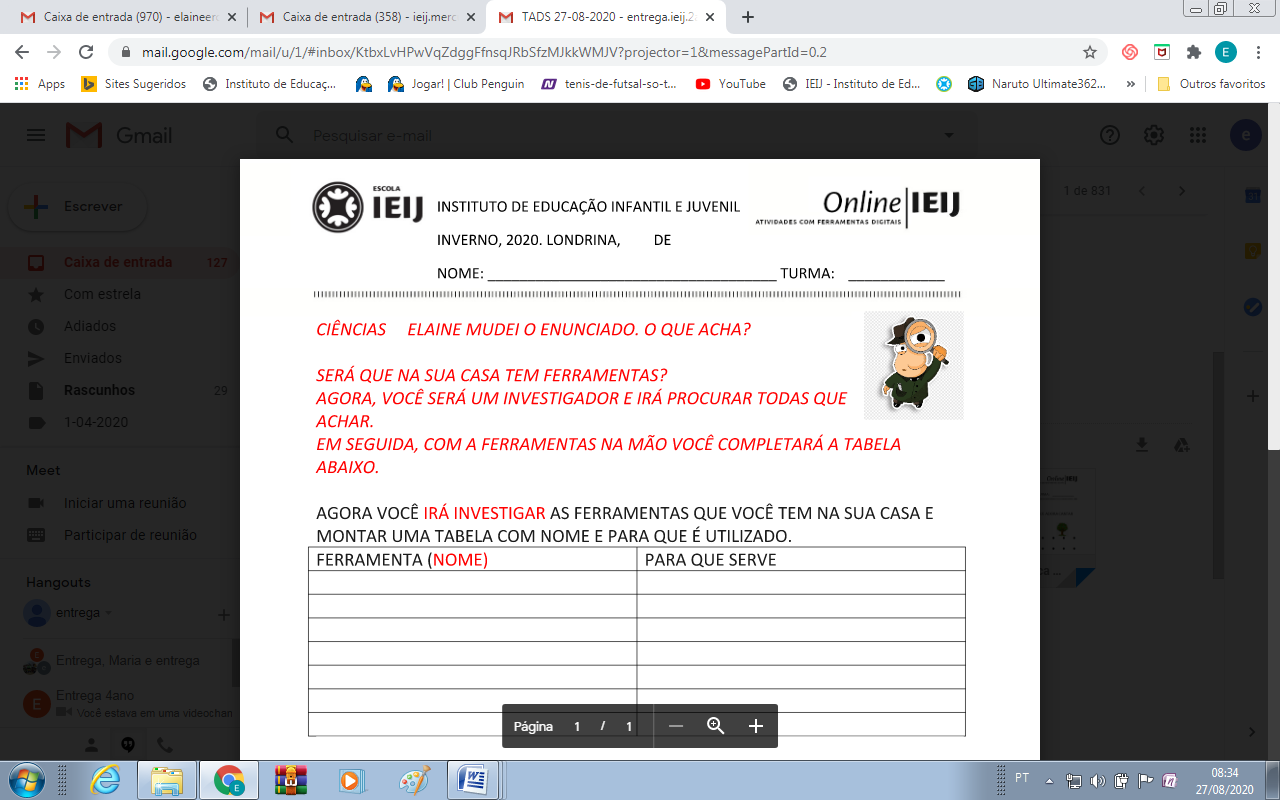 SERÁ QUE NA SUA CASA TEM FERRAMENTAS?AGORA, VOCÊ SERÁ UM INVESTIGADOR E IRÁ PROCURAR TODAS QUE ACHAR.EM SEGUIDA, COM AS FERRAMENTAS NA MÃO VOCÊ COMPLETARÁ A TABELA ABAIXO.FERRAMENTA (NOME)PARA QUE SERVE